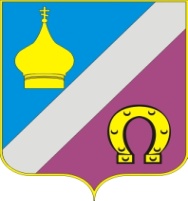 РОСТОВСКАЯ ОБЛАСТЬМУНИЦИПАЛЬНОЕ ОБРАЗОВАНИЕ«НИКОЛАЕВСКОЕ СЕЛЬСКОЕ ПОСЕЛЕНИЕ»СОБРАНИЕ ДЕПУТАТОВ НИКОЛАЕВСКОГО СЕЛЬСКОГО ПОСЕЛЕНИЯРЕШЕНИЕ «О внесении изменений в Устав муниципального образования «Николаевское сельское поселение»       В соответствии со статьей 44 Федерального закона от 6 октября 2003 года № 131-ФЗ «Об общих принципах организации местного самоуправления в Российской Федерации», руководствуясь статьей 24 Устава муниципального образования «Николаевское сельское поселение», принятого Решением Собрания депутатов Николаевского сельского поселения от 05.09.2016 № 163 (в ред. от 20.03.2020 года), Собрание депутатов Николаевского сельского поселенияРЕШИЛО:1. Внести в Устав муниципального образования «Николаевское сельское поселение», принятый Решением Собрания депутатов Николаевского сельского поселения 05.09.2016 № 163 (в редакции Решений Собрания депутатов Николаевского сельского поселения от 27.04.2017 № 46, 09.04.2018 № 112, 29.03.2019 № 149 и 30.03.2020 № 188), следующие изменения:1.1.в пункте 5 статьи 1:а) абзац первый после слов «в указанном населенном пункте» дополнить словами «(либо части его территории)»;б) абзац третий после слов «жителей населенного пункта» дополнить словами «(либо части его территории) или поселения»;1.2.подпункт 38 пункта 1 статьи 2 изложить в следующей редакции:«38) участие в соответствии с федеральным законом в выполнении комплексных кадастровых работ.»; 1.3. в пункте 1 статьи 3:а) дополнить подпунктом 18 следующего содержания:«18) предоставление сотруднику, замещающему должность участкового уполномоченного полиции, и членам его семьи жилого помещения на период замещения сотрудником указанной должности;»;б) дополнить подпунктом 19 следующего содержания:«19) осуществление мероприятий по оказанию помощи лицам, находящимся в состоянии алкогольного, наркотического или иного токсического опьянения.»;1.4. в статье 12:а) пункт 12 дополнить подпунктом 7 следующего содержания:«7) обсуждение инициативного проекта и принятие решения по вопросу о его одобрении.»;б) дополнить пунктом 14.1 следующего содержания:«14.1. Органы территориального общественного самоуправления могут выдвигать инициативный проект в качестве инициаторов проекта.»;1.5.пункт 6 статьи 12.1 дополнить подпунктом 4.1 следующего содержания:«4.1) вправе выступить с инициативой о внесении инициативного проекта по вопросам, имеющим приоритетное значение для жителей сельского населенного пункта;»;1.6. в статье 14:а) пункт 1 после слов «должностных лиц местного самоуправления,» дополнить словами «обсуждения вопросов внесения инициативных проектов и их рассмотрения,»;б) дополнить пунктом 14 следующего содержания:«14. В собрании граждан по вопросам внесения инициативных проектов и их рассмотрения вправе принимать участие жители соответствующей территории, достигшие шестнадцатилетнего возраста. Порядок назначения и проведения собрания граждан в целях рассмотрения и обсуждения вопросов внесения инициативных проектов определяется решением Собрания депутатов Николаевского сельского поселения.»;1.7. в статье 16:а) пункт 2 дополнить предложением следующего содержания: «В опросе граждан по вопросу выявления мнения граждан о поддержке инициативного проекта вправе участвовать жители Николаевского сельского поселения или его части, в которых предлагается реализовать инициативный проект, достигшие шестнадцатилетнего возраста.»;б) пункт 3 дополнить подпунктом 3 следующего содержания:«3) жителей Николаевского сельского поселения или его части, в которых предлагается реализовать инициативный проект, достигших шестнадцатилетнего возраста, - для выявления мнения граждан о поддержке данного инициативного проекта.»; в) в пункте 5:- абзац первый изложить в следующей редакции:«5. Решение о назначении опроса граждан принимается Собранием депутатов Николаевского сельского поселения. Для проведения опроса граждан может использоваться официальный сайт Николаевского сельского поселения в информационно-телекоммуникационной сети «Интернет». В нормативном правовом акте Собрания депутатов Николаевского сельского поселения о назначении опроса граждан устанавливаются:»;- дополнить подпунктом 6 следующего содержания:«6) порядок идентификации участников опроса в случае проведения опроса граждан с использованием официального сайта Николаевского сельского поселения в информационно-телекоммуникационной сети «Интернет».»;г) подпункт 1 пункта 8 дополнить словами «или жителей муниципального образования»;1.8. подпункт 51 пункта 1 статьи 33 изложить в следующей редакции:«51) участвует в соответствии с федеральным законом в выполнении комплексных кадастровых работ;»; 1.9.абзац первый пункта 1 статьи 42 изложить в следующей редакции:«1. Для осуществления депутатской деятельности депутату Собрания депутатов Николаевского сельского поселения, осуществляющему полномочия не на постоянной основе, гарантируется освобождение от выполнения производственных или служебных обязанностей с сохранением за ним места работы (должности) на период, продолжительность которого составляет шесть рабочих дней в месяц.»;1.10.в абзаце втором пункта 6 статьи 47 слово «его» исключить, дополнить словами «уведомления о включении сведений об уставе муниципального образования, муниципальном правовом акте о внесении изменений в устав муниципального образования в государственный реестр уставов муниципальных образований субъекта Российской Федерации, предусмотренного частью 6 статьи 4 Федерального закона от 21 июля 2005 года № 97-ФЗ «О государственной регистрации уставов муниципальных образований»;1.11.пункт 4 статьи 50 дополнить подпунктом 3 следующего содержания:«3) проектов нормативных правовых актов, разработанных в целях ликвидации чрезвычайных ситуаций природного и техногенного характера на период действия режимов чрезвычайных ситуаций.».2.Настоящее решение вступает в силу со дня его официального обнародования, произведенного после его государственной регистрации, за исключением положений, для которых пунктом 3 настоящего решения предусмотрены иные сроки вступления их в силу.3. Подпункты 1.2 и 1.8 пункта 1 настоящего решения вступают в силу со дня его официального обнародования, произведенного после его государственной регистрации, но не ранее 23 марта 2021 года.Подпункт 1.10 пункта 1 настоящего решения вступает в силу со дня его официального обнародования, произведенного после его государственной регистрации, но не ранее 7 июня 2021 года.Председатель Собрания депутатов-Глава Николаевского сельского поселения                                  А.П. Петрусьс. Николаевка16 апреля 2021 года№ 224ПринятоСобранием депутатов16 апреля 2021 года